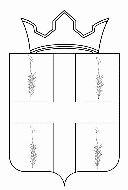 СОВЕТ ДЕПУТАТОВ МОХОВСКОГО СЕЛЬСКОГО ПОСЕЛЕНИЯ КУНГУРСКОГО МУНИЦИПАЛЬНОГО РАЙОНА ПЕРМСКОГО КРАЯПРОЕКТ РЕШЕНИЯ_________                                                                                                          № ___О внесении изменений в Правила благоустройства территории муниципального образования «Моховское сельское поселение» Кунгурского муниципального района Пермского края, утвержденные решением Совета депутатов Моховского сельского поселения от 30.10.2017 № 34 «Об утверждении Правил благоустройства территории муниципального образования «Моховское сельское поселение» Кунгурского муниципального района Пермского края»Руководствуясь подпунктом 19 пункта 1 статьи 14 Федерального закона от 06 октября 2003 года № 131-ФЗ «Об общих принципах организации местного самоуправления в Российской Федерации», Приказом Минстроя России от 13 апреля 2017 года № 711/пр «Об утверждении методических рекомендаций для подготовки правил благоустройства территорий поселений, городских округов, внутригородских районов», Уставом муниципального образования «Моховское сельское поселение» Кунгурского муниципального района Пермского края, Совет депутатов Моховского сельского поселенияРЕШАЕТ:1. Внести в Правила благоустройства территории муниципального образования «Моховское сельское поселение» Кунгурского муниципального района Пермского края, утвержденные решением Совета депутатов Моховского сельского поселения от 30 октября 2017 года № 34 «Об утверждении Правил благоустройства территории муниципального образования «Моховское сельское поселение» Кунгурского муниципального района Пермского края» (далее – Правила) следующие изменения:1.1. Дополнить пункт 1.6 раздела 1 Правил подпунктом следующего содержания:«1.6.40. Прилегающая территория - территория, непосредственно примыкающая к границам земельного участка здания, строения, сооружения, ограждения, строительной площадки, объектам торговли, рекламным конструкциям и иным объектам, находящимся в собственности физических или юридических лиц или принадлежащим им на ином вещном либо обязательственном праве. Размер и границы прилегающих территорий определяются в соответствии с настоящими Правилами.Границы прилегающих территорий, если иное не установлено договорами аренды земельного участка, безвозмездного срочного пользования земельным участком, пожизненного наследуемого владения определяются:- на улицах с двухсторонней застройкой по длине занимаемого участка, по ширине - до оси проезжей части улицы;- на улицах с односторонней застройкой по длине занимаемого участка, а по ширине - на всю ширину улицы, включая противоположный тротуар и 10 метров за тротуаром;- на дорогах, подходах и подъездных путях к организации, гаражам, складам и земельным участкам - по всей длине дороги, включая 10-метровую зеленую зону;- на строительных площадках - территория не менее 15 метров от ограждения стройки по всему периметру;- для некапитальных объектов торговли, общественного питания и бытового обслуживания населения - в радиусе не менее 10 метров.»;1.2. Подпункт 1.6.21 Правил изложить в следующей редакции:«1.6.21. Территория общего пользования - территория шириной не менее пяти метров, включая тротуары, газоны и зеленые зоны, непосредственно примыкающая к границам зданий, сооружений, в том числе индивидуальным жилым домам, а также к ограждениям, установленным по границам территории предприятий, организаций, учреждений, иных хозяйствующих субъектов и индивидуальных жилых домов.В случае, когда на территории общего пользования в интервале 0 - 15 метров располагается дорога, границей территории общего пользования для всех объектов, включая индивидуальные жилые дома, является край ближней обочины дороги или бордюрный камень, ограничивающий проезжую часть улицы.»;1.3. Раздел 9 Правил изложить в следующей редакции:«9. ПОРЯДОК УЧАСТИЯ, В ТОМ ЧИСЛЕ ФИНАНСОВОГО, СОБСТВЕННИКОВ И (ИЛИ) ИНЫХ ЗАКОННЫХ ВЛАДЕЛЬЦЕВ ЗДАНИЙ, СТРОЕНИЙ, СООРУЖЕНИЙ, ЗЕМЕЛЬНЫХ УЧАСТКОВ В СОДЕРЖАНИИ ПРИЛЕГАЮЩИХ ТЕРРИТОРИЙ1.1. Настоящий порядок определяет порядок участия, в том числе финансового, собственников и (или) иных законных владельцев зданий, строений, сооружений, земельных участков (за исключением собственников и (или) иных законных владельцев помещений в многоквартирных домах, земельные участки под которыми не образованы или образованы по границам таких домов) в содержании прилегающих территорий Моховского сельского поселения (далее – Порядок).1.2. В Порядке используются основные понятия, изложенные в разделе 1 настоящих Правил, а также следующие понятия:1.2.1. собственная территория - земельный участок, переданный (закрепленный) юридическому или физическому лицу на правах, предусмотренных действующим законодательством;1.2.2. закрепленная для благоустройства территория - прилегающая территория, границы которой закреплены для благоустройства в соответствии с Порядком.2. Порядок определения границ прилегающей территории.2.1. Границы прилегающих территорий определяются администрацией Моховского сельского поселения по согласованию с собственниками и (или) иными законными владельцами зданий, строений, сооружений, земельных участков, для участия в благоустройстве прилегающих территорий.2.2. Определение границ уборки прилегающих территорий осуществляется администрацией Моховского сельского поселения с составлением схематических карт уборки, согласованных с собственниками и (или) иными законными владельцами зданий, строений, сооружений, земельных участков. Один экземпляр схематических карт передается собственнику (иному законному владельцу) для организации уборочных работ, второй - для координации и контроля находится в администрации Моховского сельского поселения.2.3. Прилегающие территории, определенные согласно схемам, включают в себя тротуары, зеленые насаждения, парковки, иные объекты, но ограничиваются дорожным бордюром, полотном дороги общего пользования, линией пересечения с прилегающей территорией другого собственника (иного законного владельца).3. Обязанности собственников и (или) иных законных владельцев зданий, строений, сооружений, земельных участков по участию в благоустройстве прилегающих территорий:3.1. Собственники и (или) иные законные владельцы зданий, строений, сооружений, земельных участков обязаны:3.1.1. в границах прилегающих территорий проводить мероприятия по обустройству цветников и газонов в установленных местах, регулярно проводить работы по поддержанию надлежащего состояния объектов благоустройства, находящихся в границах ответственности;3.1.2. по согласованию с администрацией Моховского сельского поселения осуществлять установку декоративных, технических, планировочных, конструктивных устройств, растительных компонентов, различных видов оборудования и оформления, малых архитектурных форм, некапитальных нестационарных сооружений, используемых как составные части благоустройства.3.1.3. обеспечивать сохранность зеленых насаждений, не допускать складирования на зеленые насаждения мусора, строительных материалов, изделий и конструкций;3.1.4. производить комплексный уход за газонами, систематический покос газонов и иной травянистой растительности.3.2. Обязанности по организации и (или) производству работ по уборке, очистке и санитарному содержанию прилегающих территорий (земельных участков), не закрепленных за собственниками и (или) иными законными владельцами зданий, строений, сооружений, земельных участков, осуществляются администрацией Моховского сельского поселения.4. Организация и осуществление уборочных работ прилегающей территории:4.1. Уборочные работы прилегающей территории проводятся:4.1.1. по тротуарам, имеющим непосредственные выходы из домов, а также придомовым территориям, въездам во дворы, пешеходным дорожкам, расположенным на территории многоквартирных домов и индивидуальных частных домов собственниками помещений в многоквартирных домах, если иное не предусмотрено законом или договором;4.1.2. уборка территорий, прилегающих к отдельно стоящим объектам рекламы, - владельцами рекламных конструкций, если иное не предусмотрено законом или договором;4.1.3. содержание ограждений возлагается на физических и юридических лиц, в собственности которых находятся ограждения;4.1.4. уборка притротуарных парковок, расположенных вдоль центральных улиц в районе предприятий и организаций, в том числе офисов, магазинов, - их собственниками и (или) иными законными владельцами, если иное не установлено законом или договором;4.1.5. обеспечение сбора и вывоза мусора (отходов) с территории организаций, в том числе гаражей, - их собственниками или специализированными организациями, если иное не предусмотрено законом или договором.4.2. В случае если в собственности юридических или физических лиц, хозяйственном ведении или оперативном управлении юридических лиц находятся встроенные нежилые помещения, то такие лица несут обязательства по долевому участию в содержании придомовых и прилегающих территорий пропорционально занимаемым площадям.5. Основные мероприятия при проведении уборочных работ прилегающей территории:5.1. Мероприятия по уборке прилегающих территорий в летний период:5.1.1. своевременное скашивание газонных трав (высота травостоя не должна превышать 20 см), уничтожение сорных и карантинных растений;5.1.2. своевременная обрезка ветвей деревьев, кустарников, нависающих на высоте 2 и менее метров над тротуарами и пешеходными дорожками с грунтовым и твердым покрытием;5.1.3. своевременная уборка и вывоз мусора, уличного смета, отходов в отведенных местах;5.1.4. в период листопада производится сгребание и вывоз опавших листьев с прилегающих территорий.5.2. Мероприятия по уборке прилегающих территорий в зимний период:5.2.1. уборка и своевременный вывоз мусора и иных отходов;5.2.2. посыпка участков прохода и подхода к объектам торговли (магазинам, ларькам, рынкам) организациям и предприятиям противогололедными материалами;5.2.3. очистка от снега и льда тротуаров и пешеходных дорожек с грунтовым и твердым покрытием.6. Контроль за соблюдением Порядка осуществляют должностные лица, наделенные полномочиями по контролю за соблюдением нормативных правовых актов администрации Моховского сельского поселения и уполномоченные на составление протоколов за совершение административных правонарушений, предусмотренных Федеральным законом от 06.10.2003 N 131-ФЗ «Об общих принципах организации местного самоуправления в Российской Федерации», Градостроительным кодексом Российской Федерации от 29.12.2004 N 190-ФЗ, законом Пермского края от 06.04.2015 г. № 460-ПК «Об административных правонарушениях в Пермском крае», настоящими Правилами благоустройства.6.1. В случае выявления фактов нарушения Порядка уполномоченные должностные лица вправе:6.1.1. выдать предписание об устранении нарушений;6.1.2. составить протокол об административном правонарушении в порядке, установленном действующим законодательством.6.2. Ответственность за нарушение установленного Порядка несут физические и юридические лица, индивидуальные предприниматели в соответствии с действующим законодательством Российской Федерации. Привлечение к ответственности виновных лиц не освобождает от обязанности устранить последствия нарушения установленного Порядка.».2. Обнародовать настоящее решение в соответствии с Уставом муниципального образования «Моховское сельское поселение» Кунгурского муниципального района Пермского края. 